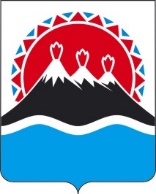 П О С Т А Н О В Л Е Н И ЕПРАВИТЕЛЬСТВАКАМЧАТСКОГО КРАЯг. Петропавловск-КамчатскийВ соответствии со статьей 6 Федерального закона от 12.02.1998 № 28-ФЗ «О гражданской обороне», постановлением Правительства Российской Федерации от 27.04.2000 № 379 «О накоплении, хранении и использовании в целях гражданской обороны запасов материально-технических, продовольственных, медицинских и иных средств», постановлением Правительства Российской Федерации от 26.11.2007 № 804 «Об утверждении Положения о гражданской обороне в Российской Федерации», пунктом 7 
части 5 статьи 4 Закона Камчатского края от 25.07.2017 № 119 «О разграничении полномочий в области гражданской обороны в Камчатском крае»ПРАВИТЕЛЬСТВО ПОСТАНОВЛЯЕТ:1. Утвердить Порядок создания, содержания и использования запасов материально-технических, продовольственных, медицинских и иных средств в целях гражданской обороны в Камчатском крае (далее – запасы) согласно приложению 1 к настоящему постановлению.2. Рекомендовать органам местного самоуправления муниципальных образований в Камчатском крае, руководителям организаций, отнесенных в установленном порядке к категориям по гражданской обороне и расположенных на территории Камчатского края, принять соответствующие меры по созданию соответствующих муниципальных и объектовых запасов.3. Рекомендовать Главному управлению МЧС России по Камчатскому краю оказывать методическую помощь органам местного самоуправления муниципальных образований в Камчатском крае, руководителям организаций, отнесенных в установленном порядке к категориям по гражданской обороне и расположенных на территории Камчатского края, по определению номенклатуры и объемов запасов.4. Настоящее постановление вступает после дня его официального опубликования.Приложение к постановлению Правительства Камчатского края Порядоксоздания, содержания и использования запасовматериально-технических, продовольственных, медицинских и иных средств в целях гражданской обороны в Камчатском краеНастоящий Порядок определяет основные принципы создания, содержания и использования запасов материально-технических, продовольственных, медицинских и иных средств в целях гражданской обороны в Камчатском крае (далее - запасы). Запасы создаются с учетом методических рекомендаций, утвержденных Министерством Российской Федерации по делам гражданской обороны, чрезвычайным ситуациям и ликвидации последствий стихийных бедствий, по определению номенклатуры и объемов, создаваемых в целях гражданской обороны запасов материально-технических, продовольственных, медицинских и иных средств.Созданные запасы используются для обеспечения мероприятий первоочередного жизнеобеспечения населения, пострадавшего при военных конфликтах или вследствие этих конфликтов, а также при чрезвычайных ситуациях природного и техногенного характера (далее – ЧС), обеспечения запасного пункта управления Правительства Камчатского края, оснащения аварийно-спасательных формирований и нештатных формирований по обеспечению выполнения мероприятий по гражданской обороне при проведении аварийно-спасательных и других неотложных работ в случае возникновения опасностей при военных конфликтах или вследствие этих конфликтов, а также при ЧС.Запасы создаются заблаговременно в мирное время и включают в себя:1) материально-технические средства;2) продовольственные средства;3) медицинские средства;4) иные средства.Закупка материальных средств в запасы осуществляется в соответствии с требованиями Федерального закона от 05.04.2013 № 44-ФЗ «О контрактной системе в сфере закупок товаров, работ, услуг для обеспечения государственных и муниципальных нужд» и нормативных правовых актов Камчатского края.Исполнительные органы государственной власти Камчатского края, ответственные за создание, размещение, хранение и восполнение запасов
(далее - государственные заказчики):1) Министерство экономического развития Камчатского края (по продовольственным средствам, вещевому имуществу и товарам первой необходимости);2) Министерство строительства и жилищной политики Камчатского края (по материально-техническим средствам для объектов жилого фонда, средств коллективной защиты населения, специальной и автотранспортной техники, строительным материалам, приборам и оборудованию);3) Министерство транспорта и дорожного строительства Камчатского края (по материально-техническим средствам для объектов дорожного хозяйства, специальной и автотранспортной техники, средствам малой механизации, строительному оборудованию и материалам);4) Министерство здравоохранения Камчатского края (по медицинским средствам, в том числе лекарственным препаратам, медицинским изделиям и средствам индивидуальной медицинской защиты);5) Министерство жилищно-коммунального хозяйства и энергетики Камчатского края (по материально-техническим средствам для объектов жилищно-коммунального хозяйства, специальной и автотранспортной техники, средствам малой механизации, запасам воды, резервуарам и емкостям, мобильным резервным и автономным источникам энергии, другому необходимому оборудованию и техническим средствам, запасам дезактивирующих, дегазирующих, дезинфицирующих веществ и растворов; отдельным видам топлива, средствам индивидуальной защиты);6) Министерство по чрезвычайным ситуациям Камчатского края (по средствам индивидуальной защиты, средствам радиационной, химической и биологической защиты, средствам радиационной, химической и биологической разведки и радиационного контроля, материально-техническим средствам для обеспечения работы запасного пункта управления Правительства Камчатского края, санитарно-хозяйственному имуществу, материально-техническим средствам и другим средствам первоочередного жизнеобеспечения);7) Министерство цифрового развития Камчатского края (по средствам связи и оповещения).Государственные заказчики:1) определяют номенклатуру и объемы материальных средств запасов с учетом:а) количества пострадавшего населения, состава аварийно-спасательных формирований, спасательных служб и нештатных формирований по обеспечению выполнения мероприятий по гражданской обороне, объемов проведения аварийно-спасательных работ и других неотложных работ, с учетом возможного характера военных конфликтов на территории Камчатского края;б) величины возможного ущерба объектам экономики и инфраструктуры от военных конфликтов, а также от чрезвычайных ситуаций природного и техногенного характера;в) условий размещения организаций в безопасных районах; г) природных, социально-экономических, физико-географических и иных особенностей территории Камчатского края;д) потребности в запасах для обеспечения выполнения мероприятий по гражданской обороне, предусмотренных планом гражданской обороны Камчатского края;2) представляют на очередной год бюджетные заявки для закупки материальных средств в запасы;3) определяют размеры расходов по хранению и содержанию запасов;4) определяют места хранения запасов, отвечающие требованиям по условиям хранения, и расположение которых обеспечивает возможность быстрой доставки;5) заключают в объеме выделенных ассигнований договоры (контракты) на поставку материальных средств в запасы, а также на ответственное хранение и содержание запасов;6) организуют хранение, освежение, замену, обслуживание и выпуск материальных средств, находящихся в запасах;7) организуют доставку запасов в безопасные районы, районы чрезвычайных ситуаций;8) ведут учет и представляют отчетность по операциям с материальными средствами запасов;9) обеспечивают поддержание запасов в постоянной готовности к использованию;10) осуществляют контроль за наличием, качественным состоянием, соблюдением условий хранения и выполнением мероприятий по содержанию материальных средств, находящихся на хранении в запасах.При определении номенклатуры и объемов материальных средств запасов учитываются имеющиеся материальные ресурсы, накопленные для ликвидации ЧС.Государственные заказчики ежегодно проводят инвентаризацию запасов в период с 15 ноября по 15 декабря.Запасы размещаются как на объектах, специально предназначенных для его хранения и обслуживания, так и в соответствии с заключенными договорами на базах и складах промышленных, транспортных, сельскохозяйственных, снабженческо-сбытовых, торгово-посреднических и иных организаций, независимо от формы собственности, где гарантирована их безусловная сохранность и откуда возможна их оперативная доставка в безопасные районы, зоны ЧС.Запасы используются:1) для развертывания и содержания пунктов временного размещения, населения, пострадавшего при военных конфликтах или вследствие этих конфликтов, а также при ЧС, оказания им единовременной материальной помощи и других первоочередных мероприятий, связанных с обеспечением жизнедеятельности населения, пострадавшего при военных конфликтах или вследствие этих конфликтов;2) при проведении аварийно-спасательных, аварийно-восстановительных и других неотложных работ при устранении непосредственной опасности для жизни и здоровья людей в случае возникновения опасностей при военных конфликтах или вследствие этих конфликтов, а также при ЧС;3) для материально-технического обеспечения функционирования запасного пункта управления Правительства Камчатского края;4) для нужд территориальной обороны в период действия военного положения.Выпуск материальных ресурсов из запасов осуществляется на основании приказа государственного заказчика, издаваемого в соответствии с решением руководителя гражданской обороны Камчатского края.Выпуск материальных ресурсов из запасов в целях, предусмотренных пунктом 4 части 9 настоящего Порядка, осуществляется на основании приказа государственного заказчика, издаваемого в соответствии с решением Суженного заседания Правительства Камчатского края.Бюджетная заявка для создания, хранения, использования и восполнения запасов на следующий финансовый год производится государственным заказчиком в ценах, действующих на 01 июня текущего года, и представляется в Министерство финансов Камчатского края до 01 июля текущего года.Организации, на складских площадях которых хранятся запасы, ведут количественный и качественный учет наличия и состояния запасов, с ежеквартальной отчетностью перед государственным заказчиком.Контроль за созданием, хранением, использованием и восполнением запасов осуществляют государственные заказчики.[Дата регистрации]№[Номер документа]Об утверждении Порядка создания, содержания и использования запасов материально-технических, продовольственных, медицинских и иных средств в целях гражданской обороны в Камчатском краеПредседатель Правительства Камчатского края[горизонтальный штамп подписи 1]Е.А. Чекин[Дата регистрации]№[Номер документа]